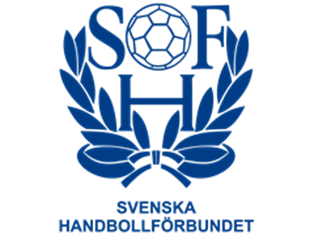 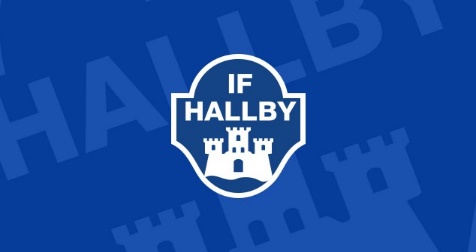 VÄLKOMMNA TILL LAG F9 SÄSONGEN 2022/2023Välkomna till en ny handbollssäsong där vi ser fram emot många härliga skratt, mycket lek (både med och utan boll) och stora framsteg bland våra duktiga handbollstjejer. IF Hallby är en stor förening som idag bedriver en omfattande verksamhet med barn-, ungdoms- och elitverksamhet. Föreningens mål är att erbjuda så många som möjligt att kunna utöva idrott på olika nivåer.Inom svensk handboll skiljer vi på barn-, ungdoms- och vuxenhandboll. Barnhandboll utövas av barn upp till 12 år. Inriktningen på hur barnhandbollen ska utövas kännetecknas av en individuell och motorisk allsidig färdighetsutveckling med leken som arbetsmetod och med bollen som redskap. Det viktigaste på träningarna och i verksamheten i övrigt är att tillgodose barnens behov och att verksamheten genomförs på barnens villkor. Utifrån detta arbetar vi med att alla barn ska få:Vara aktiva och i rörelse, ofta med bollKänna sig trygga i gruppenBli sedda under träning och matchHa roligtVi ber er att uppmuntra era tjejer att tänka på att alltid hålla god ton mot varandra och vara bra kompisar! I laget har vi i nuläget några som känner varandra sedan tidigare och andra som inte känner någon alls. Det ska inte spela någon roll, utan när vi är på handbollen är vi ett lag där alla ska få vara lika stor del i gemenskapen. Vi jobbar med att tränarna alltid delar in i grupper på träningarna samt lag till matcherna. Detta för att ingen ska känna att de inte har någon att vara med. KommunikationKommunikationen med er föräldrar sker via vår app laget.se och vår lagsida där:  https://www.laget.se/IFHallbyHK-FlickorFodda13. Ladda gärna ner appen i mobilen, men ni når infon via hemsidan också. Logga in och kontrollera att era kontaktuppgifter stämmer så att vi alltid kan nå er om det skulle vara något! Det är också där vi går ut med all info under säsongen. TräningSäsongen 2022/2023 kommer vi att träna följande tider:Onsdagar kl 17.00-18.00 på TalavidskolanSöndagar kl 09.15-10.15 i Pesets gympahall. För allas bästa vill vi att tjejerna är friska när de kommer till träningen. Är man sjuk stannar man hemma och vilar tills man är frisk igen! Det är viktigt att må bra för att träningen ska ge bra resultat, samt naturligtvis för att undvika att smitta andra. Det är också bra om tjejerna är utvilade så att de orkar med träningarna. MatcherUnder säsongen kommer vi att spela minihandboll och det är planerat att vi ska spela några matcher i så kallade sammandrag under hösten. Vi har också planerat att åka på en cup under hösten (Skadevi minihandbollscup i Skövde) och efter nyår är det dags för Hallbybollen. I minihandboll spelar lagen 5 mot 5 på en mindre plan och med mindre mål. Detta innebär att vi brukar delta med flera lag på varje sammandrag för att alla ska få spela så mycket som möjligt. Vi kommer dock inte att ha några fasta lag utan det blir olika från gång till gång beroende på vilka tjejer som kan vara med och spela. Målet är alltid att alla ska få spela lika mycket, skulle det bli fel någon gång försöker vi justera det så fort som möjligt.Vid matcher vill vi inte att ni skickar med godis eller läsk. Ingen ska heller köpa godis under tiden som vi spelar eller har matcher kvar att spela. Vi fokuserar på att äta mat och snacks som ger oss energi till matcherna!Ni föräldrar kommer att få hjälpa till att tvätta matchdräkter, köra till bortamatcher samt att ta emot bortalagen mm vid hemmamatcher. Att vara ansvarig för att köra till bortamatcherna innebär att ha plats för minst fyra personer från laget i bilen. Datum och tider för matcherna:16 oktober kl 10.00-14.30 i Bankeryd29 oktober Skadevi minihandbollscup i Skövde12 november kl 09.00-13.00 i D-hallen i Idrottshuset (Jönköping)3 december kl 11.00-15.00 i Eksjö5-7 januari HallbybollenTill våren kommer vi troligtvis att spela på helplan med 5 utespelare och en målvakt. Datum och tider för vårens matcher är inte klara än utan det informerar vi om när det kommer.HallbybollenFöreningen genomför en cup den 5-7 januari 2023. Hallbybollen är den perfekta avslutningen på jullovet och uppstarten av vårsäsongen! Tanken är att Hallbybollen ska vara en cup för hela föreningar och erbjuder därför spel i alla åldersklasser från U9 upp till U19 samt parahandboll. Vårt lag deltar såklart på Hallbybollen!Det är naturligtvis ett stort evenemang för hela klubben och förutom att heja fram era barn kommer ni föräldrar att få bidra med såväl förberedelser som insatser under de aktuella dagarna. Det innebär t ex att bemanna servering, städa i hallarna, filma matcher etc. Vi återkommer med ett arbetsschema för Hallbybollen när vi har fått våra uppdrag.  SeniorlagsmatcherUngdomslagen är matchvärdar vid seniorlagens matcher. F9 har fått i uppdrag att vara matchvärd vid damlagets match mot Höörs HK H 65 den 20 januari 2023 kl 19.00.Som matchvärdar behövs det 12 vuxna som hjälper till med bl a kiosk, torka golv, städning samt ”halva potten”-försäljning. Barnen kommer också att få springa in med spelarna till matchen.Ungdomslagen har fri entré till seniorlagens matcher och det finns platser på en särskild ungdomssektion. ÖvrigtOm det finns fler som vill vara med som tränare eller på annat sätt engagera er i laget är det varmt välkommet! Ju fler vi är som kan hjälpas åt desto bättre blir upplevelsen för barnen. (Det är absolut inga krav på att man ska ha spelat handboll.)HälsningarAnna Savic, Johan Enriquez Åhlén, Ulrika Thorwalls och Ulf Thorwalls